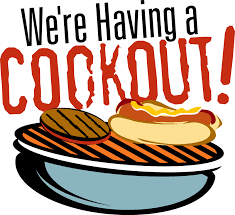 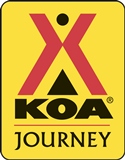 PLEASE JOIN THE KOA STAFF IN CELEBRATING MEMORIAL DAY!WHEN:  SATURDAY, MAY 28, 2022 TIME:  1:00PM TO 3:00PMAt the Pavillion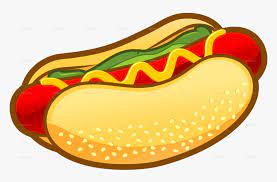 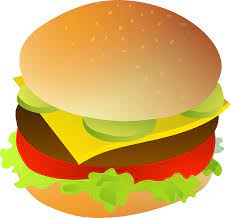 